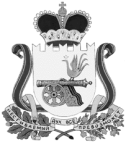 СОВЕТ ДЕПУТАТОВ ТУМАНОВСКОГО СЕЛЬСКОГО ПОСЕЛЕНИЯВЯЗЕМСКОГО РАЙОНА СМОЛЕНСКОЙ ОБЛАСТИРЕШЕНИЕот 28.12.2020  № 26Об утверждении Порядка проведения внешней проверки годового отчета об исполнении бюджета Тумановского сельского поселения Вяземского района Смоленской областиРуководствуясь Уставом Тумановского сельского поселения Вяземского района Смоленской области, Положением о бюджетном процессе в Тумановском сельском поселении Вяземского района Смоленской областиСовет депутатов Тумановского сельского поселения Вяземского района Смоленской областиРЕШИЛ:1. Утвердить Порядок проведения внешней проверки годового отчета Тумановского сельского поселения Вяземского района Смоленской области (прилагается).2. Настоящее решение вступает в силу после его принятия  и  размещения на официальном сайте Администрации Тумановского сельского поселения Вяземского района Смоленской области.Глава муниципального образованияТумановского сельского поселенияВяземского района Смоленской области                                       М.Г.ГущинаУТВЕРЖДЕНрешением Совета депутатов Тумановского сельского поселенияВяземского района Смоленской области от 28.12.2020 № 26ПОРЯДОК
проведения внешней проверки годового отчета об исполнении бюджета Тумановского сельского поселения Вяземского района Смоленской области1. Настоящий Порядок проведения внешней проверки годового отчета об исполнении бюджета Тумановского сельского поселения Вяземского района Смоленской области (далее – Порядок) разработан в соответствии с требованиями статьи 264.4 Бюджетного кодекса Российской Федерации, Положением о бюджетном процессе в Тумановском сельском поселении Вяземского района Смоленской области.2. Годовой отчет об исполнении бюджета Тумановского сельского поселения Вяземского района Смоленской области (далее – годовой отчет об исполнении бюджета) до его рассмотрения Советом депутатов Тумановского сельского поселения Вяземского района Смоленской области подлежит обязательной внешней проверке, которая включает:- внешнюю проверку отчетности главных администраторов, администраторов доходов, главных администраторов источников покрытия дефицита, главных распорядителей, распорядителей и получателей средств бюджета Тумановского сельского поселения Вяземского района Смоленской области;- подготовку заключения на годовой отчет об исполнении бюджета.3. Внешняя проверка годового отчета об исполнении бюджета Тумановского сельского поселения Вяземского района Смоленской области осуществляется Контрольно-ревизионной комиссией муниципального образования «Вяземский район» Смоленской области (далее – Контрольно-ревизионная комиссия).4. Целью внешней проверки годового отчета об исполнении бюджета является:- установление соответствия исполнения бюджета утвержденным показателям на отчетный финансовый год;- проверка соблюдения бюджетного законодательства, в том числе Бюджетного кодекса Российской Федерации, Положения о бюджетном процессе в Тумановского сельского поселения Вяземского района Смоленской области, иных муниципальных правовых актов органов местного самоуправления, касающихся бюджетного процесса в Тумановском сельском поселении Вяземского района Смоленской области;- выражение мотивированного мнения Контрольно-ревизионной комиссии по отчету об исполнении бюджета.5. Администрация Тумановского сельского поселения Вяземского района Смоленской области представляет годовой отчет об исполнении бюджета Тумановского сельского поселения Вяземского района Смоленской области (далее – бюджет сельского поселения) за истекший финансовый год для подготовки заключения на него в Совет депутатов Тумановского сельского поселения Вяземского район не позднее 1 апреля текущего года для последующего направления в Контрольно-ревизионную комиссию.Одновременно с годовым отчетом об исполнении бюджета в контрольно-ревизионную комиссию направляются материалы, необходимые для проведения внешней проверки годового отчета об исполнении бюджета согласно  приложения к настоящему Порядку.6. Проведение внешней проверки предполагает решение следующих задач:- проверка состава и содержания форм годовой бюджетной отчетности главных администраторов и главных распорядителей средств бюджета;- проведение сравнительного анализа и сопоставление полученных данных годовой бюджетной отчетности главных распорядителей и главных администраторов средств бюджета с показателями, утвержденными решением о бюджете на отчетный финансовый год, сводной бюджетной росписи и показателями, содержащимися в отчете об исполнении бюджета;- установление соответствия исполнения бюджета Бюджетному кодексу Российской Федерации, Положению о бюджетном процессе в Тумановском сельском поселении Вяземского района Смоленской области, иным муниципальным правовым актам, касающимся бюджетного процесса в Тумановского сельского поселения Вяземского района Смоленской области. 7. Бюджетная отчетность Администрации Тумановского сельского поселения Вяземского района Смоленской области, как органа, организующего исполнение бюджета сельского поселения, включает:- отчет об исполнении бюджета;- баланс исполнения бюджета;- отчет о финансовых результатах деятельности; - отчет о движении денежных средств;- отчет об использовании резервного фонда Администрации Тумановского сельского поселения Вяземского района Смоленской области;- пояснительную записку.8. Бюджетная отчетность, представляемая главными администраторами, администраторами доходов бюджета, главными администраторами источников финансирования дефицита бюджета, главными распорядителями, распорядителями, получателями средств бюджета, включает:- отчет об исполнении бюджета главного администратора, администратора доходов бюджета, главного администратора источников финансирования дефицита бюджета, главного распорядителя, распорядителя, получателя средств бюджета;- отчет о финансовых результатах деятельности;- отчет о движении денежных средств;- пояснительную записку.9. Внешняя проверка годового отчета об исполнении бюджета проводится по следующим направлениям:9.1. Проверка бюджетной отчетности по составу и содержанию, которая предполагает:- представление отчетности в полном объеме (наличие всех необходимых форм бюджетной отчетности, включенных в годовую отчетность);- полноту заполнения форм бюджетной отчетности;- наличие и правильное заполнение всех необходимых реквизитов.9.2. Соблюдение бюджетного законодательства при организации бюджетного процесса в муниципальном образовании.9.3. Соблюдение бюджетного законодательства при исполнении бюджета муниципального образования.9.4. Анализ исполнения доходной части бюджета муниципального образования по основным источникам, в том числе по налоговым и неналоговым доходам. В случае выявления отклонений указываются причины их возникновения.9.5. Анализ целевого расходования безвозмездных поступлений в бюджет муниципального образования, предусматривающий своевременность их использования, соответствие расходования безвозмездных средств их конкретному назначению, соблюдение порядка составления и предоставления соответствующей бюджетной отчетности.9.6. Анализ исполнения бюджета муниципального образования по расходным обязательствам, который предполагает:- анализ и сопоставление данных сводной бюджетной росписи и решения о бюджете за отчетный финансовый год, проверка наличия или отсутствия отклонений по разделам, подразделам функциональной классификации. В случае выявления отклонений указываются причины их возникновения;- анализ расходной части по разделам, подразделам расходов бюджета. В случае выявления отклонений указываются причины их возникновения;- анализ расходной части по экономической классификации и отраслевой структуре. В случае выявления отклонений указываются причины их возникновения.9.7. Анализ исполнения бюджетных назначений главными распорядителями средств бюджета муниципального образования. Проводится внешняя проверка бюджетной отчетности главных распорядителей средств бюджета и сопоставление показателей по одноименным позициям с формами консолидированной отчетности. Устанавливается наличие или отсутствие отклонений и причины возникновения отклонений.9.8. Анализ исполнения долгосрочных муниципальных целевых программ, эффективности их реализации. Устанавливается наличие или отсутствие отклонений от заданных параметров и причины возникновения отклонений.9.9. Анализ предоставления субсидий юридическим и физическим лицам из бюджета муниципального образования в плане обоснованности их предоставления и целевого расходования средств.9.10. Анализ расходования средств резервного фонда Администрации Тумановского сельского поселения Вяземского района Смоленской области на основании данных отчета об использовании средств резервного фонда Администрации сельского поселения.9.11. Анализ предоставления и погашения кредитов, исполнения программы муниципальных внутренних заимствований, источников финансирования бюджета.10. В процессе внешней проверки отчета об исполнении бюджета Тумановского сельского поселения Вяземского района Смоленской области устанавливается:- соответствие фактического исполнения бюджета его плановым назначениям, установленным решениями Совета депутатов Тумановского сельского поселения Вяземского района Смоленской области;- законность, степень полноты и достоверности сведений, представленных в бюджетной отчетности, а также представленных в составе проекта решения отчета об исполнении бюджета документов и материалов;- оценка эффективности и результативности использования в отчетном году бюджетных средств.11. Контрольно-ревизионная комиссия готовит заключение на отчет об исполнении бюджета муниципального образования с учетом данных внешней проверки годовой бюджетной отчетности главных администраторов, администраторов доходов бюджета, главных администраторов источников финансирования дефицита бюджета, главных распорядителей, распорядителей, получателей средств бюджета и не позднее 1 мая текущего года представляет заключение Совету депутатов Тумановского сельского поселения Вяземского района Смоленской области и одновременно Главе муниципального образования Тумановского сельского поселения Вяземского района Смоленской области.12. В ходе осуществления внешней проверки годового отчета об исполнении бюджета Контрольно-ревизионная комиссия вправе в пределах своих полномочий запрашивать дополнительную информацию и документы у Администрации Тумановского сельского поселения Вяземского района Смоленской области, главных распорядителей бюджетных средств и главных администраторов доходов.1. Администрация Тумановского сельского поселения Вяземского района Смоленской области, главные администраторы доходов, главные распорядители бюджетных средств обязаны предоставлять всю необходимую информацию Контрольно-ревизионной комиссии в двухдневный срок со дня получения запроса.Перечень
материалов, необходимых для проведения внешней проверки годового отчета об исполнении бюджета Тумановского сельского поселения Вяземского района Смоленской области1. Документы, представляемые Администрацией Тумановского сельского поселения Вяземского района Смоленской области:- положение о бюджетном процессе в Тумановского сельского поселения Вяземского района Смоленской области;- решения Совета депутатов Тумановского сельского поселения Вяземского района Смоленской области об утверждении бюджета Тумановского сельского поселения Вяземского района Смоленской области на отчетный год (со всеми приложениями);- перечень главных распорядителей и подведомственных им распорядителей и получателей средств бюджета Тумановского сельского поселения Вяземского района Смоленской области;- реестр расходных обязательств;- сведения о кредиторской и дебиторской задолженности бюджета Тумановского сельского поселения Вяземского района Смоленской области (с расшифровкой и указанием наиболее крупных дебиторов и кредиторов);- сведения о суммах остатков денежных средств на счетах бюджета Тумановского сельского поселения Вяземского района Смоленской области;- информация о муниципальном долге;- положение о порядке расходования средств резервного фонда Администрации Тумановского сельского поселения Вяземского района Смоленской области;- отчет об использовании резервного фонда Администрации Тумановского сельского поселения Вяземского района Смоленской области.- сведения о наличии задолженности по арендной плате за земельные участки и имущество с указанием сумм недоимки на начало и конец отчетного периода, перечень основных должников;- сведения о внесении в реестр муниципальной собственности объектов строительства, введенных в эксплуатацию за отчетный период.- итоги социально-экономического развития Тумановского сельского поселения Вяземского района Смоленской области;- муниципальные правовые акты, регламентирующие порядок формирования и реализации муниципальных целевых программ;- отчет о реализации муниципальных целевых программ с указанием плановых и фактических объемов финансирования в разрезе мероприятий, а также анализ эффективности реализации каждой муниципальной целевой программы;- отчет о реализации на территории Тумановского сельского поселения Вяземского района Смоленской области федеральных и областных целевых программ, их финансирование с указанием источников финансирования, плановых и фактических объемов финансирования в разрезе мероприятий программ.